ПРОЄКТ 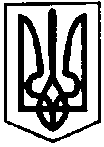 ПЕРВОЗВАНІВСЬКА СІЛЬСЬКА РАДАКРОПИВНИЦЬКОГО РАЙОНУ  КІРОВОГРАДСЬКОЇ ОБЛАСТІ___________ СЕСІЯ ВОСЬМОГО  СКЛИКАННЯРІШЕННЯвід  «__» __________ 20__ року                                                                              №с. ПервозванівкаПро «Звіт директора КП Первозванівської сільської ради «Добробут»про результати діяльності у 2020 році» Заслухавши та обговоривши інформацію директора КП Первозванівської сільської ради «Добробут» Каравана А.Г. про результати діяльності КП Первозванівської сільської ради «Добробут» у 2020 році, керуючись п.п.3 п. «а» ст. 29 Закону України «Про місцеве самоврядування в Україні», сільська рада ВИРІШИЛА:1. Інформацію директора КП Первозванівської сільської ради «Добробут» Каравана А.Г. про результати діяльності КП Первозванівської сільської ради «Добробут» у 2020 році прийняти до відома.Сільський голова                                                                   Прасковія МУДРАКПРОЄКТ ПЕРВОЗВАНІВСЬКА СІЛЬСЬКА РАДАКРОПИВНИЦЬКОГО РАЙОНУ  КІРОВОГРАДСЬКОЇ ОБЛАСТІ___________ СЕСІЯ ВОСЬМОГО  СКЛИКАННЯРІШЕННЯвід  «__» __________ 20__ року                                                                              №с. ПервозванівкаПро «Затвердження звітупро виконання сільського бюджетуБережинської сільської радиза січень-грудень 2020 року»Відповідно до ст. ст. 25,26 Закону України “Про місцеве самоврядування в Україні”, ст. ст. 78, 80 Бюджетного кодексу України, сесія сільської радиВИРІШИЛА:1. Затвердити звіт про виконання сільського бюджету за січень – грудень 2020 року, що додається:по доходах у сумі 4 931,9 тис. грн., у тому числі; по загальному фонду     – 4 931,6 тис. грн., по спеціальному фонду – 0,3 тис. грн.; по видатках у сумі 4 866,9 тис. грн., у тому числі: по загальному фонду – 3 456,6 тис. грн., по спеціальному фонду – 1 410,3 тис. грн.Сільський голова                                                                 Прасковія МУДРАКПРОЄКТПЕРВОЗВАНІВСЬКА СІЛЬСЬКА РАДАКРОПИВНИЦЬКОГО РАЙОНУ  КІРОВОГРАДСЬКОЇ ОБЛАСТІ___________ СЕСІЯ ВОСЬМОГО  СКЛИКАННЯРІШЕННЯвід  «__» __________ 20__ року                                                                              №с. ПервозванівкаПро «Затвердження звітупро виконання сільського бюджетуГаївської сільської радиза січень-грудень 2020 рік»Відповідно до ст. ст. 25,26 Закону України “Про місцеве самоврядування в Україні”, ст. ст. 78, 80 Бюджетного кодексу України, сесія сільської радиВИРІШИЛА:1. Затвердити звіт про виконання сільського бюджету за січень – грудень 2020 року, що додається:по доходах у сумі 1 206,0 тис. грн., у тому числі; по загальному фонду     – 1 201,7 тис. грн., по спеціальному фонду – 4,3 тис. грн.; по видатках у сумі 1 168,2 тис. грн., у тому числі: по загальному фонду – 1 164,2 тис. грн., по спеціальному фонду – 4,0 тис. грн.Сільський голова                                                                 Прасковія МУДРАКПРОЄКТПЕРВОЗВАНІВСЬКА СІЛЬСЬКА РАДАКРОПИВНИЦЬКОГО РАЙОНУ  КІРОВОГРАДСЬКОЇ ОБЛАСТІ___________ СЕСІЯ ВОСЬМОГО  СКЛИКАННЯРІШЕННЯвід  «__» __________ 20__ року                                                                              №с. ПервозванівкаПро «Затвердження звітупро виконання сільського бюджетуПокровської сільської радиза січень-грудень 2020 рік»Відповідно до ст. ст. 25,26 Закону України “Про місцеве самоврядування в Україні”, ст. ст. 78, 80 Бюджетного кодексу України, сесія сільської радиВИРІШИЛА:1. Затвердити звіт про виконання сільського бюджету за січень – грудень 2020 року, що додається:по доходах у сумі 2 613,3 тис. грн., у тому числі; по загальному фонду     – 2 583,3 тис. грн., по спеціальному фонду – 30,0 тис. грн.; по видатках у сумі 2 656,2 тис. грн., у тому числі: по загальному фонду – 2 620,4 тис. грн., по спеціальному фонду – 35,8 тис. грн.Сільський голова                                                                 Прасковія МУДРАКПРОЄКТПЕРВОЗВАНІВСЬКА СІЛЬСЬКА РАДАКРОПИВНИЦЬКОГО РАЙОНУ  КІРОВОГРАДСЬКОЇ ОБЛАСТІ___________ СЕСІЯ ВОСЬМОГО  СКЛИКАННЯРІШЕННЯвід  «__» __________ 20__ року                                                                              №с. ПервозванівкаПро «Затвердження звітупро виконання сільського бюджетуза січень – грудень 2020 року»Відповідно до ст. ст. 25,26 Закону України “Про місцеве самоврядування в Україні”, ст. ст. 78, 80 Бюджетного кодексу України, сесія сільської радиВИРІШИЛА:1. Затвердити звіт про виконання сільського бюджету за січень – грудень 2020 року, що додається:по доходах у сумі 80 682,6 тис. грн., у тому числі; по загальному фонду     – 78 535,6 тис. грн., по спеціальному фонду – 2 147,0 тис. грн.; по видатках у сумі 75 915,5 тис. грн., у тому числі: по загальному фонду – 62 371,6 тис. грн., по спеціальному фонду – 13 544,0 тис. грн.Сільський голова                                                            Прасковія  МУДРАКПРОЄКТПЕРВОЗВАНІВСЬКА СІЛЬСЬКА РАДАКРОПИВНИЦЬКОГО РАЙОНУ  КІРОВОГРАДСЬКОЇ ОБЛАСТІ___________ СЕСІЯ ВОСЬМОГО  СКЛИКАННЯРІШЕННЯвід  «__» __________ 20__ року                                                                              №с. ПервозванівкаПро внесення змін в «Програму поліцейський офіцер громади на2021-2023 роки» затверджену рішенням сільської радивід 21.12.2020 року № 49 «Про затвердження Програми поліцейський офіцер громади на 2021-2023 року»Відповідно до Конституції України, Закону України «Про Національну поліцію», наказу Міністерства внутрішніх справ «Про затвердження Інструкції з організації діяльності дільничних офіцерів поліції», керуючись ст. 26 Закону України «Про місцеве самоврядування в Україні», з метою забезпечення захисту конституційних прав громадян, сільська радаВИРІШИЛА:Внести зміни в Програму поліцейський офіцер громади на 2021-2023 року, а саме: в пункті 1 «Ініціатор розроблення програми», пункті 5 «Відповідальний виконавець програми», пункті 6 «Учасники програми» ПАСПОРТУ Програми «Поліцейський офіцер громади» на 2021-2023 роки слова «Головне управління Національної поліції в Кіровоградській області» замінити словами «Кропивницьке районне управління поліції Головного управління Національної поліції в Кіровоградській області». Контроль за виконанням даного рішення залишаю за собою.Сільський голова						        Прасковія МУДРАКЗАТВЕРДЖЕНОрішенням ІІ сесії VІІІ скликання Первозванівської сільської радивід «21» грудня 2020 р. № 49із змінами згідно з рішення сільської ради від __ ____  2021 року № ___ПРОГРАМА«ПОЛІЦЕЙСЬКИЙ ОФІЦЕР ГРОМАДИ»на2021-2023 рокис. ПервозванівкаЗагальна частинаКожен житель у громаді має природне невід’ємне право на охорону і захист своїх прав і свобод. Держава служить суспільству шляхом забезпечення життю і здоров’ю жителів у громаді, протидії злочинності, підтримання безпеки і порядку, вживає заходів, спрямованих на усунення загроз життю та здоров’ю мешканців у громаді.Дана Програма розроблена на підставі Конституції України, Законів України «Про Національну поліцію», «Про місцеве самоврядування в Україні», Указу Президента «Про заходи щодо забезпечення особистої безпеки громадян та протидії злочинності» та покликана сприяти реалізації Всеукраїнського проекту «Поліцейський офіцер громади» та інших нормативно-правових актів, з метою забезпечення конституційного права на охорону життя людини. Мета ПрограмиМетою Програми є:- взаємодія з населенням на засадах партнерства;- здійснення профілактичної роботи, спрямованої на запобігання вчиненню правопорушень;- забезпечення зниження рівня злочинності населення;- попередження, запобігання правопорушень на території громади;- виконання завдань, спрямованих на дотримання прав і свобод людини, а також інтересів суспільства і держави.Основні завдання ПрограмиМета Програми може бути досягнута шляхом вирішення таких завдань:- ужиття заходів для запобігання вчиненню насильства в сім’ї та його припинення;- виявлення причин та умов, що призводять до вчинення правопорушень, ужиття у межах компетенції заходів для їх усунення;- ужиття заходів спрямованих на усунення загроз життю та здоров’ю фізичних осіб і публічній безпеці, що виникли внаслідок учинення правопорушення;- співпраця з громадянами, установами, підприємствами різних форм власності;- вжиття заходів для забезпечення публічної безпеки і порядку під час примусового виконання судових рішень і рішень інших органів;- участь у межах повноважень, передбачених законом, у здійсненні заходів, спрямованих на соціальну адаптацію осіб, які звільнилися з місць позбавлення волі;- здійснення своєчасного реагування на заяви та повідомлення про правопорушення або події;- ужиття заходів для взяття на облік осіб, щодо яких здійснюється превентивна робота;- доставлення у випадках і порядку, визначених законом, затриманих осіб, підозрюваних у вчиненні правопорушення. Поліцейський офіцер громади:- проводить відкриті зустрічі з представниками органів місцевого самоврядування з метою налагодження ефективної співпраці між поліцією та органами місцевого самоврядування і населенням;- інформує про стан законності, боротьби із злочинністю, охорони громадського порядку та результати діяльності на території;- проводить серед населення роз’яснювальну роботу для формування у населення правової культури, негативного ставлення до суспільно небезпечних явищ з метою захисту і самооборони посягань;- взаємодіє з органами соціального захисту населення, органами місцевого самоврядування, службами у справах дітей, центром надання соціальних послуг, здійснює роботу із запобіганням вчиненню правопорушень, у тому числі стосовно осіб, які перебувають у складних життєвих обставинах.Строк виконання ПрограмиПрограма передбачена на 2021-2023 роки.Очікувані результати виконання Програми:- особлива система безпеки громадян на території громади;- гарантія захисту життя і здоров’я жителів громади;- забезпечення заходів, спрямованих на усунення загроз життю та здоров’ю жителів громади.Фінансове забезпечення виконання ПрограмиФінансування Програми планується здійснювати за рахунок коштів сільського бюджету виходячи з конкретних завдань та фінансових можливостей, а також за рахунок інших джерел, не заборонених чинним законодавством України.Секретар сільської ради                                                       Вікторія ЛЕЩЕНКОПАСПОРТПрограми «Поліцейський офіцер громади» на 2021-2023 рокиПРОЄКТПЕРВОЗВАНІВСЬКА СІЛЬСЬКА РАДАКРОПИВНИЦЬКОГО РАЙОНУ  КІРОВОГРАДСЬКОЇ ОБЛАСТІ___________ СЕСІЯ ВОСЬМОГО  СКЛИКАННЯРІШЕННЯвід  «__» __________ 20__ року                                                                              №с. ПервозванівкаПро Звернення депутатів Первозванівської сільської ради до Президента України, Верховної Ради України та Кабінету Міністрів України щодо неприпустимості зростання цін на електроенергію, природний газ та інших житлово-комунальних тарифів для населенняВідповідно до ст. 5,140 Конституції України, ст. 2, ст. 25, ч. 1 ст. 59 Закону України «Про місцеве самоврядування в Україні», сільська радаВИРІШИЛА:Схвалити звернення до Президента України В. Зеленського, Голови Верховної Ради України Д. Розумкова, Прем’єр-міністра України Д. Шмигаля щодо недопущення підвищення цін/тарифів на житлово- комунальні послуги (текст Звернення додається).Рішення надіслати Президенту України В.Зеленському, Голові Верховної Ради України Д.Розумкову, Прем’єр-міністру України Д.Шмигалю.Доручити голові сільської ради підписати звернення.Рішення розмістити на інтернет-сторінці сільської ради.Контроль за виконанням рішення покласти на сільського голову.Сільський голова                                                                        Прасковія МУДРАКДодатокдо рішення Первозванівської сільської ради від __ _____ 2021 року № __ЗВЕРНЕННЯдепутатів Первозванівської сільської ради Кропивницького району Кіровоградської області до Президента України, Верховної Ради України та Кабінету Міністрів України щодо неприпустимості зростання цін на електроенергію, природний газ та інших житлово-комунальних тарифів для населенняМи, депутати Первозванівської сільської ради VIII скликання, у зв’язку з напруженістю ситуації, що склалася, глибоко стурбовані зростанням цін на електроенергію, природний газ та інших житлово-комунальних тарифів для населення, що стали наслідком низки рішень Кабінету Міністрів України та Національної комісії, що здійснює державне регулювання у сферах енергетики та комунальних послуг (НКРЕКП).В країні зберігається важка епідеміологічна ситуація, спричинена вірусом СОVID-19, Внаслідок епідемії та карантинних заходів поглиблюється криза в економіці. Відчутних збитків зазнають підприємці. Рівень реальних доходів населення є дуже низьким та постійно знижується. Натомість, зростає безробіття та рівень бідності, навіть серед працюючих українців.Платоспроможність українських родин погіршилась. Водночас, ціни на газ та комунальні тарифи невпинно ростуть. А разом із ними, стрімко накопичуються борги населення. На початок грудня 2020 року в цілому по Україні заборгованість населення склала 66,1 мільярдів гривень, збільшившись лише за листопад на 10 млрд. грн. Зокрема у Кіровоградській області становила 777,3 млн. грн. Борги домогосподарств, хвиля неплатежів за спожиті послуги вже створюють ризики банкрутства підприємств паливно- енергетичного комплексу.За таких умов додаткове підвищення цін на електроенергію, природний газ та інших комунальних тарифів для населення перетворюється на чинник дестабілізації ситуації в країні. Веде до зростання соціальної напруженості, політичної нестабільності та економічних потрясінь.Зокрема, нашу глибоку стурбованість викликають рішення Кабінету Міністрів України щодо відміни державного регулювання цін на природний газ, відміни пільгового тарифу на споживання електричної енергії на перші 100 кВт та зміни прядку і формули нарахування субсидій для населення за житлово-комунальні послуги.Стаття 48 Конституції України гарантує кожному громадянину України право на достатній життєвий рівень для себе і своєї сім'ї, що включає достатнє харчування, одяг, житло. Враховуючи рівень реальних доходів населення, подальше підвищення цін на енергоносії та комунальних тарифів призведе до прямого порушення цих прав українських громадян.Ми звертаємось до Президента України, як Гаранта Конституції, вжити невідкладних заходів для недопущення зростання цін на електроенергію, природний газ та інших житлово-комунальних тарифів для населення.Закликаємо Верховну Раду України розглянути можливість введення мораторію на підвищення цін на комунальні послуги для населення. Невідкладно внести зміни у законодавство для впорядкування ціноутворення і недопущення підвищення цін і тарифів на природний газ. Внести зміни до Державного бюджету України на 2021 рік задля забезпечення повноцінного фінансування житлово-комунальних субсидій для населення.Звертаємось до Кабінету Міністрів України із закликом переглянути свої рішення щодо скасування пільгового тарифу на електроенергію для населення та відмовитись від намірів подальшого підвищення тарифів. Забезпечити державне регулювання цін на природний газ для населення України та повернутись до умов та формули нарахування субсидій для українських домогосподарств, які діяли до травня 2018 року.Сьогодні у період епідемії та важкої економічної кризи українські громадяни чекають від влади на всіх рівнях відповідальних дій. Влада має захищати інтереси виключно українського народу, керуватись національними інтересами, а не дослухатись до будь-яких зовнішніх порад чи директив.З огляду на вищевикладене, ми, депутати Кропивницької районної ради VIII скликання, наполягаємо, щоб політичне керівництво держави чітко дотримувалось ст. 48 Конституції України та вжило невідкладних заходів щодо відновлення державного регулювання цін на газ, пільгових тарифів на електроенергію, спрощення доступу людей до комунальних субсидій.ПРОЕКТПЕРВОЗВАНІВСЬКА СІЛЬСЬКА РАДАКРОПИВНИЦЬКОГО РАЙОНУ  КІРОВОГРАДСЬКОЇ ОБЛАСТІ_______ СЕСІЯ ВОСЬМОГО  СКЛИКАННЯРІШЕННЯвід  « » _____ 2021 року                                                                                 №с. ПервозванівкаПро внесення змін до рішенняПервозванівської сільської ради№ 30 від 27.11.2020 року «Про утворення виконавчого комітету Первозванівської сільської ради, затвердження персонального складу та затвердження Положення  про виконавчий комітет»Відповідно до п.5, ч.4, ст. 42, ст. 51 Закону України «Про місцеве самоврядування в Україні», сільська радаВИРІШИЛА:1. Внести зміни до рішення Первозванівської сільської ради № 30 від 27.11.2020 року «Про утворення виконавчого комітету Первозванівської сільської ради, затвердження персонального складу та затвердження Положення  про виконавчий комітет», а саме: - пункт 1 рішення викласти в наступній редакції: «Утворити виконавчий комітет Первозванівської сільської  ради у кількості 19 осіб.»2. Включити до складу виконавчого комітету:КОЧУРА Тетяна Дмитрівна – директор закладу дошкільної освіти загального типу «Колосок»;БОМБІНУ Людмилу Федорівну – спеціаліста І категорії загального відділу Первозванівської сільської ради;3. Решту пунктів залишити без змін.  4. Контроль за виконанням даного рішення покласти на секретаря сільської ради.Сільський голова                                                                  Прасковія  МУДРАКна Програму у 2021 роціна Програму у 2022 роціна Програму у 2023 роціБюджет сільської радиМатеріально-технічне забезпечення:- канцтовари;- пальне;-ремонт та технічне обслуговування транспортних засобів;- запасні частини.Матеріально-технічне забезпечення:- канцтовари;- пальне;-ремонт та технічне обслуговування транспортних засобів;- запасні частини. Матеріально-технічне забезпечення:- канцтовари;- пальне;-ремонт та технічне обслуговування транспортних засобів;- запасні частини.Всього:100 тис. грн.100 тис. грн.100 тис. грн.1Ініціатор розроблення програмиКропивницьке районне управління поліції Головного управління Національної поліції в Кіровоградській області Кропивницьке районне управління поліції Головного управління Національної поліції в Кіровоградській області Кропивницьке районне управління поліції Головного управління Національної поліції в Кіровоградській області 2Дата, номер і назва розпорядчого документа органу виконавчої влади про розроблення програми3Розробник програмиПервозванівська сільська радаПервозванівська сільська радаПервозванівська сільська рада4Мета програмиВиконання завдань, спрямованих на дотримання прав і свобод людини, а також інтересів суспільства і держави.Виконання завдань, спрямованих на дотримання прав і свобод людини, а також інтересів суспільства і держави.Виконання завдань, спрямованих на дотримання прав і свобод людини, а також інтересів суспільства і держави.5Відповідальний виконавець програмиКропивницьке районне управління поліції Головного управління Національної поліції в Кіровоградській області Первозванівська сільська радаКропивницьке районне управління поліції Головного управління Національної поліції в Кіровоградській області Первозванівська сільська радаКропивницьке районне управління поліції Головного управління Національної поліції в Кіровоградській області Первозванівська сільська рада6Учасники програмиКропивницьке районне управління поліції Головного управління Національної поліції в Кіровоградській області Первозванівська сільська радаКропивницьке районне управління поліції Головного управління Національної поліції в Кіровоградській області Первозванівська сільська радаКропивницьке районне управління поліції Головного управління Національної поліції в Кіровоградській області Первозванівська сільська рада7Термін реалізації програми2021-2023 роки2021-2023 роки2021-2023 роки8Перелік місцевих бюджетів, які беруть участь у виконанні програми (для комплексних програм)Сільський бюджет Первозванівської сільської радиСільський бюджет Первозванівської сільської радиСільський бюджет Первозванівської сільської ради9Загальний обсяг фінансових ресурсів, необхідних для реалізації програми, всього,300 тис. грн.300 тис. грн.300 тис. грн.9у тому числі:2021202220239.1коштів місцевого бюджету100 тис. грн.100 тис. грн.100 тис. грн.9.2коштів інших джерел